Tartalék légszűrők ALDF 12 G3Csomagolási egység: 5 darabVálaszték: B
Termékszám: 0093.0153Gyártó: MAICO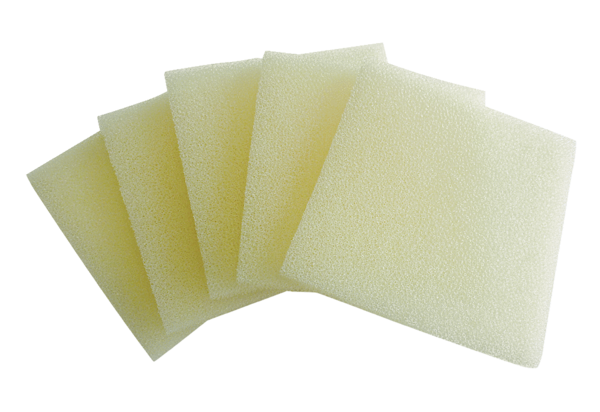 